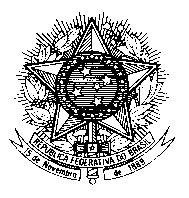 Permanent Mission of Brazil to the United Nations Office in GenevaChemin Louis Dunant, 15 – 1202 – GenèveHuman Rights Council  UPR Working Group34th session Gambia’s reviewSpeaking time: 1’20’’ Thank you, Mr. President.The government of Brazil welcomes the delegation of the Gambia to the third cycle of the UPR and has the honor to present the two following recommendations:1) Consider reviewing laws which could unduly restrict freedom of expression;2) Adopt a comprehensive anti-discrimination legislation in line with international human rights law.Brazil congratulates the Government of the Gambia for the ratification of the Convention against Torture and for the establishment of the Truth, Reconciliation and Reparations Commission.We commend the Gambia for establishing a moratorium on capital punishment, as recommended by Brazil in the previous UPR cycle, and encourage the government to consider abolishing the death penalty.We remain concerned about female genital mutilation and child marriage and urge the Gambia to adopt the necessary measures to erradicate these practices.We also encourage the Gambian government to redouble its efforts towards promoting gender equality and the empowerment of women.I thank you.